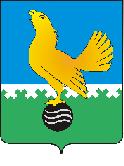 Территориальная избирательная комиссия ГОРОДА ПЫТЬ-ЯХАПОСТАНОВЛЕНИЕОб исключении лиц из резерва составов участковых избирательных комиссий территориальной избирательной комиссии города Пыть-ЯхаНа основании пункта 9 статьи 26 Федерального закона от12 июня 2002 года № 67-ФЗ «Об основных гарантиях избирательных прав и права на участие в референдуме граждан Российской Федерации», пункта 13 статьи 16 Закона Ханты-Мансийского автономного округа – Югры от 18 июня 2003 года № 36-оз «О системе избирательных участков в Ханты-Мансийском автономном округе – Югре», пункта 25 Порядка формирования резерва составов участковых комиссий и назначения нового члена участковой комиссии из резерва составов участковых комиссий, утвержденного постановлением Центральной избирательной комиссии Российской Федерации от 05 декабря 2012 года № 152/1137-6, постановлений Избирательной комиссии Ханты-Мансийского автономного округа – Югры от 21 января 2013 года № 451 «О структуре резерва составов участковых избирательных комиссий на территории Ханты-Мансийского автономного округа – Югры», от 19 ноября 2018 года № 466 «О возложении полномочий по формированию резерва составов участковых избирательных комиссий на территориальные избирательные комиссии, действующие в границах соответствующих административно-территориальных единиц Ханты-Мансийского автономного округа – Югры», территориальная избирательная комиссия города Пыть-Яха постановляет:1. Исключить лиц из резерва составов участковых избирательных комиссий, территориальной избирательной комиссии города Пыть-Яха кандидатуру согласно приложению.2. Разместить настоящее постановление на сайте администрации города Пыть-Яха в разделе «Информация» на странице «Территориальная избирательная комиссия».Председательтерриториальной избирательнойкомиссии города Пыть-Яха						    Т.С. Балабанова                                                                       Исполняющий обязанности секретаря территориальной избирательной комиссии города Пыть-Яха                                                          В.Н.Бехтерева  Приложение                                                                         к постановлению территориальнойизбирательной комиссии города Пыть-Яха                                                                             от 16.08.2019 № 120/607 СПИСОКкандидатур для исключения лиц, из резерва составов участковых комиссий№ п/пФамилия Имя ОтчествоНаименование субъекта выдвиженияна основании подпункта «г» пункта 25 Порядкана основании подпункта «г» пункта 25 Порядкана основании подпункта «г» пункта 25 Порядка1Гилязетдинова Екатерина АлександровнаПыть-Яхское городское отделение политической партии КПРФ2Карамутдинова Наталья ВасильевнаХанты-Мансийское региональное отделение Политической партии ЛДПР - Либерально-демократическая партия России3Соколовская Анна АлександровнаМестное отделение Всероссийской политической партии "ЕДИНАЯ РОССИЯ"4Жукова Яна СтаниславовнаСобранием по месту работы5Смирнова Евгения ВладимировнаХанты-Мансийское окружное отделение Политическая партия КОММУНИСТИЧЕСКАЯ ПАРТИЯ КОММУНИСТЫ РОССИИ6Мартемьянова Татьяна ЮрьевнаХанты-Мансийское региональное отделение Политической партии ЛДПР - Либерально-демократическая партия России